Unit 3: Cells, Transport, Photosynthesis & Cellular Respiration Review StationsStation 1: Basic CellsOrganize the Levels of Cell Organization from SMALLEST to LARGEST:Tissues          organisms          cells          organ systems         organs1. ________  2. _________  3. __________  4. __________  5. _____________A group of cells with the same function is a _______________A group of tissues combine to form an _________________2) Magnification: Calculate the LOWEST magnification: _____________ 		Calculate the HIGEST magnification: ______________3) A student examines a cell under the microscope and determines that it is a eukaryote. List two structures the student identified in order to come to this conclusion.4) The whole point of a cell is to make ____________5) PRO= _____Station 2: Cell Organelles1. Sketch a plant cell and an animal cell. Label the following organelles in each of your sketches above: nucleus, ribosome, cell membrane, cell wall, cytoplasm, DNA, mitochondria, vacuoles3. 4. What is the function ofRibosomes:Cell wall:Nucleus:Vacuole:Golgi body:Endoplasmic reticulum:Station 3: Cell Specialization1.2.3.4.Station 5: Cell Membrane1.									4. 2. 									5. 3. Label the cell membrane: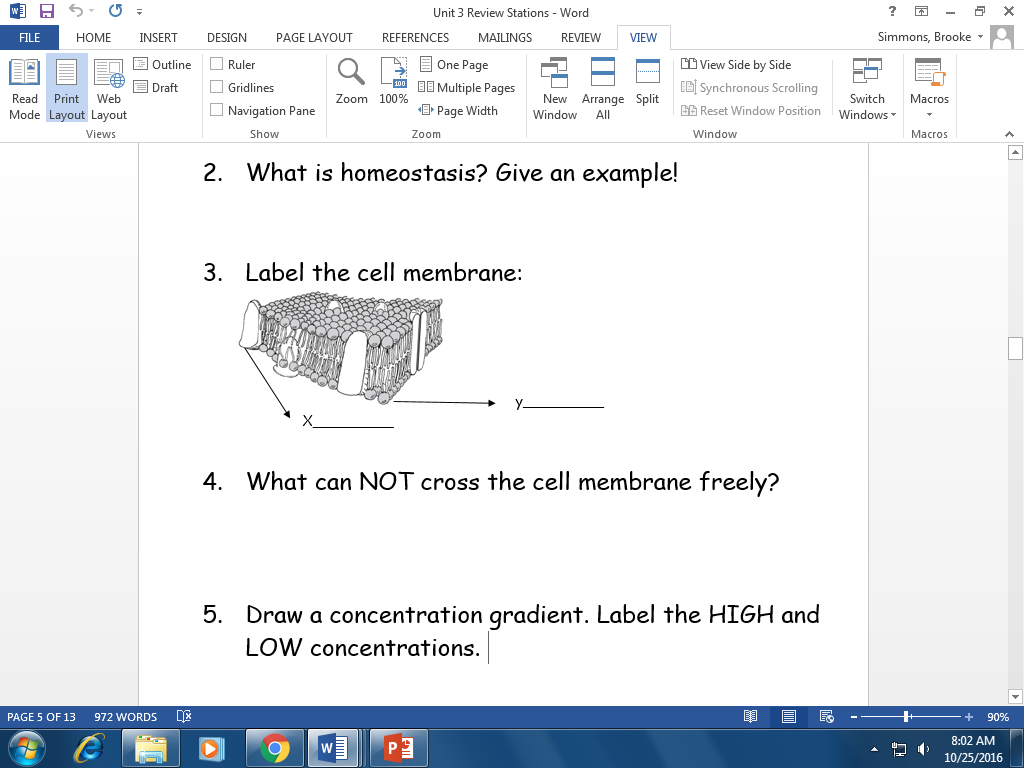 Station 6: Transport1.2.3.4. Fill out letters A through D.Station 7: Diffusion & Transport PracticeLabel the following pictures as Diffusion, Osmosis, Facilitated Diffusion, or Active Transport. Then show which direction the materials will move!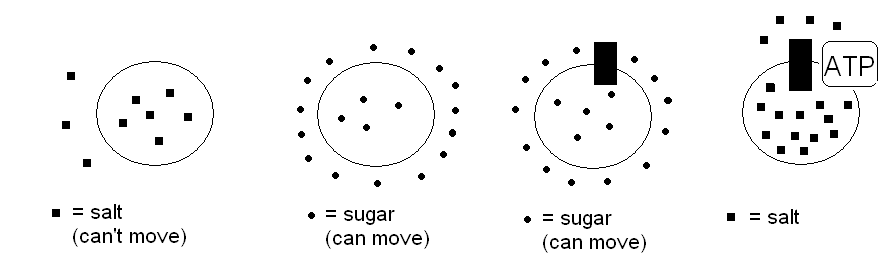 Shrink or Swell?Water moves IN? __________________Water moves OUT? ________________Make a prediction1.2. Station 8: Photosynthesis1.2.3.4.Station 9: Cell Respiration1.2.3.4.5.Station 10: Aerobic vs. Anaerobic Respiration1.2.3.4.5.6.7.Station 11: Practice Questions1.2.3.Station 12: Practice Questions1.2.3.Station 13: Practice Questions1.2.3.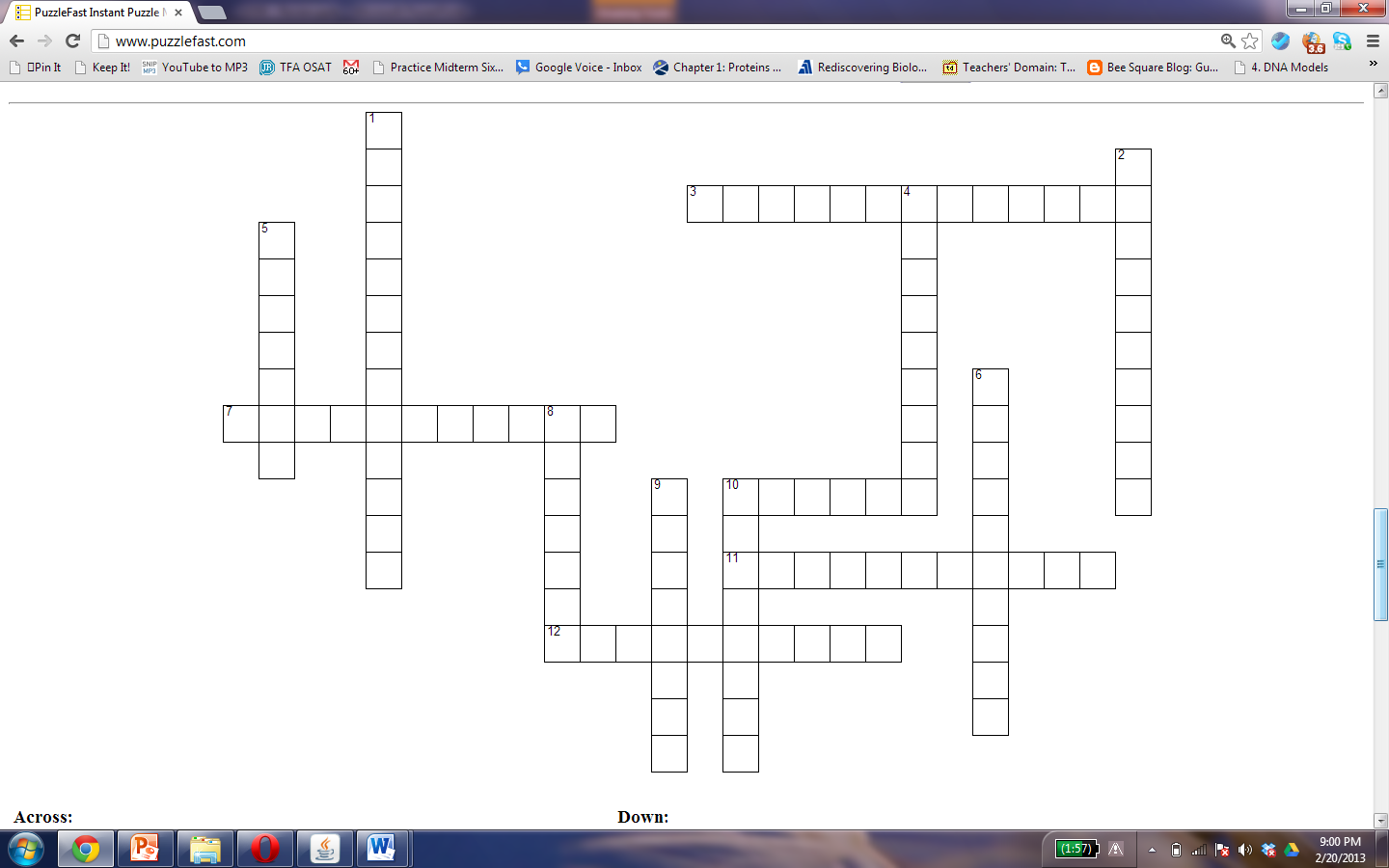 TransportDirectionEnergy?Protein?Particles from High to LowNONOParticles from Low to HighYESYESParticles from High to LowNOYESWater from High to LowNONO